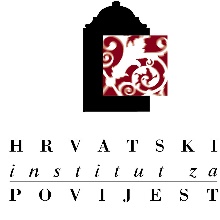 ČASOPIS ZA SUVREMENU POVIJESTHrvatski institut za povijest, Zagreb, Opatička 10Tel.: 01 4851-721Faks: 01 4851-725E-adresa: bostajmer@gmail.com; stipica.grgic@isp.hr;  dgodic@isp.hrRECENZIJA RUKOPISANaslov recenziranoga rukopisa: Broj stranica: Broj bilješki: Mišljenje o kvaliteti rukopisa (obratiti pozornost na sljedeće značajke rukopisa):1. Tema. Spada li tema članka u fokus i područje djelovanja časopisa? Je li istraživačka tema znanstveno relevantna?2. Naslov i sažetak. Jesu li naslov i sažetak odgovarajući (s obzirom na sadržaj članka; s obzirom na duljinu i jasnoću naslova, odnosno sažetka)?3. Metodologija. Jesu li upotrijebljene odgovarajuće znanstvene metode? Jesu li istraživačke metode jasno predstavljene? Nastoji li se autor/autorica u interpretacijama držati nepristrano?4. Izvori i literatura. Je li u članku korištena relevantna literatura i izvori? Jesu li u članku korišteni neobjavljeni arhivski izvori? Je li citiranje literature točno?5. Jasnoća. Je li tekst napisan jasno i logično (bez protuslovlja)? Je li tekst logično raščlanjen? Jesu li problemi i teze prezentirani na razumljiv način?6. Ponavljanje. Ima li nepotrebnih ponavljanja (ako ima, gdje su i koja su)?7. Pogreške. Postoje li pogreške u obradi podataka, grafičkim prilozima i slično?8. Stručna terminologija. Je li uobičajena i prikladna?9. Zaključak. Je li logičan? Proizlaze li izneseni zaključci iz sadržaja članka? Jesu li zaključci znanstveno utemeljeni? Je li zaključak dovoljno jasan?10. Izvornost. Donosi li članak nove znanstvene spoznaje? Donosi li članak nove interpretacije znanstvenih spoznaja? Nudi li članak nova teorijska rješenja? Otvara li članak nova pitanja za znanstvenu diskusiju?11. Ostala zapažanja recenzenta.SUGESTIJE ZA PROMJENE ČLANKA (mogu biti navedene i u samome tekstu):ZAKLJUČNO MIŠLJENJE: (podcrtati ili podebljati jednu od ponuđenih opcija)Predlažem:					1. objavljivanje rukopisa u sadašnjem obliku						2. objavljivanje rukopisa nakon predloženih izmjena						3. revidirati i vratiti na recenziju						4. ne objaviti rukopisPredlažem sljedeću kategorizaciju:		1. izvorni znanstveni članak						2. prethodno priopćenje						3. pregledni članak						4. stručni članak						5. izlaganje sa znanstvenoga skupa							Datum: Recenzenti mogu recenziju napisati u slobodnoj formi u za to predviđen dio u sustavu OJS ili ispuniti priloženi obrazac te njegov sadržaj zalijepiti na predviđeno mjesto u sustavu ili ga poslati uredništvu.Recenzente koji žele napisati recenziju u slobodnoj formi molimo da obavezno navedu osnovne podatke o radu (naslov, duljina, broj bilješki), mišljenje o kvaliteti rada (minimalno 10 redaka) te da na kraju daju svoju preporuku o objavljivanju i kategorizaciji rada.Koja je razina izvornosti rukopisa na skali od 1 do 5 (5 označava “vrlo izvorno”, a 1 da rukopis uopće nije izvoran)?Ukupna ocjena rukopisa na skali od 1 do 100 (1 označava jako loš članak, a 100 vrhunsko znanstveno ostvarenje):